MAIL:Check payment.City HallPO Box 556, Rush City, MN 55069DROP OFF BOX: Check or Cash payment.City Hall325 S Eliot Ave, Rush City, MN 55069There is a 24 hour drop off box in the entry way of City Hall.IN PERSON:Check, Cash, Credit or Debit payment.City Hall325 S Eliot Ave, Rush City, MN 550698:00 AM – 4:30 PM  Monday-FridayOVER THE PHONE:Credit or Debit card payment.Call City Hall(320) 358-4743DIRECT PAY:Provide us with your bank name, routing number and your checking or savings account number.  You can still receive your paper bill at the beginning of each month but the amount is withdrawn automatically on the 20th of each month.  Click here to download the form or call us at 320-358-4743 and we’ll mail one out to you.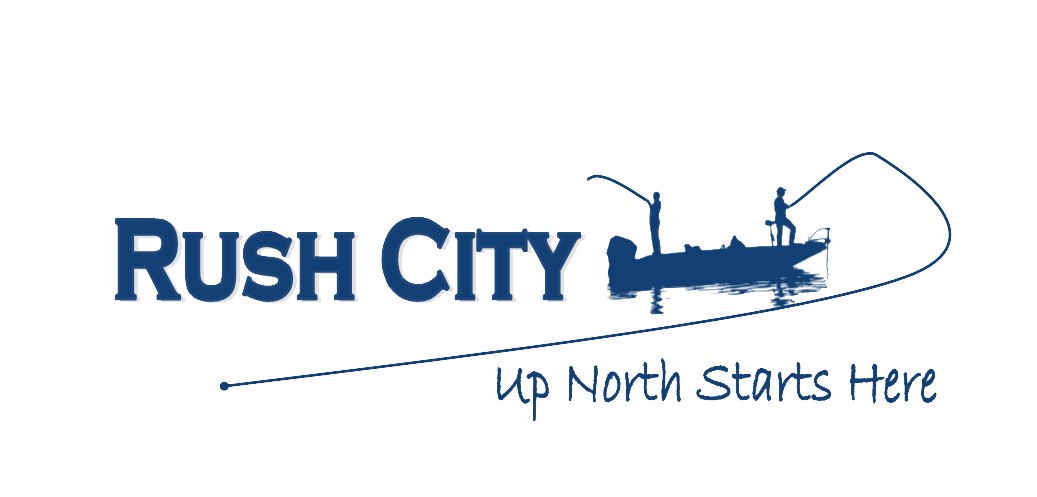 